							2014-11-06Pressmeddelande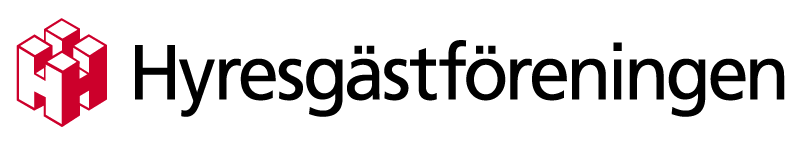 Högt hyreskrav från Hultsfreds BostäderFrån årsskiftet vill Hultsfreds Bostäder höja hyran med fyra procent. Det är ett högt höjningskrav. Så här långt, nästan dubbelt så högt som genomsnittet för övriga allmännyttiga bolag inom Hyresgästföreningen region Sydost.Hultsfreds Bostäder anser sig ha stora underhållsbehov och vill öka underhållsinsatserna rejält nästa år.– En fyraprocentig hyreshöjning är riktigt högt, med tanke på de allt lägre räntekostnaderna och en låg prisutveckling, säger Doris Lennartsson, ordförande i Hyresgästföreningen Hultsfred.Hyresgästerna har under alla år betalat för att bolaget ska kunna sköta sitt underhåll. – Därför känns det här höjningskravet långt ifrån rimligt, anser hon.En annan bidragande orsak till höjningskravet är kraftigt ökade kostnader för VA (vatten- och avlopp), då kommunen höjt taxan kraftigt sedan förra hyresförhandlingen.För mer information kontakta: Doris Lennartsson, ordförande Hyresgästföreningen Hultsfred 
Telefon: 0495-125 72, 070-527 41 72
Erik Malmberg, förhandlingsledare Hyresgästföreningen 
Telefon: 0708-10 27 44. 
E-post: erik.malmberg@hyresgastforeningen.se